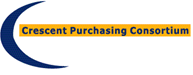 CRESCENT PURCHASING CONSORTIUM ORDER FORM (“Statement of Works”)CONTRACT No CPC/DU/MFD/03A
Contract for the Provision of Multifunctional Devices and Digital Transformation Solutions [_______________] (the End User) wishes to procure the below mentioned Solution from [_______________] (the Supplier), commencing on [________________] and ending on [________________]/continuing for a minimum period of [___________]  months (delete as applicable) unless varied in accordance with the Call-Off Contract Terms and Conditions.The definitions that apply to the Agreement also apply to this Statement of Works. This Statement of Works is issued under the Call-Off Contract Terms and Conditions (“Agreement”). Customers can use this Statement of Works to specify the Solution requirements they wish to order.  The execution and return of this Statement of Works by the End User to the Supplier forms a Contract which is legally binding agreement between the parties.  A copy of which (as appropriate) has been provided to the End User. (add in web address for location of terms).The Agreement applies to the exclusion of all other terms including, without limitation, any terms appearing on a purchase order of which the Supplier seeks to impose or incorporate, or which are implied by trade, customer, practice or course of dealings. Sheet 2 of __The Solution being purchased is detailed [below/within the attached document entitled [_______________]] (delete as appropriate).	CONTRACT No CPC/DU/MFD/03A	
Contract for the Provision of Multifunctional Devices and Digital Transformation SolutionsEnd User SiteEnd User SiteEnd User SiteAddress for Receipt of SolutionInvoice Address (if different)Invoice Address (if different)Post CodePost CodePost CodeContact Name (PRINT) (Mr/Mrs/Miss/Ms/Dr/Rev):Contact Name (PRINT) (Mr/Mrs/Miss/Ms/Dr/Rev):Contact Name (PRINT) (Mr/Mrs/Miss/Ms/Dr/Rev):Tel No:CPC Membership No:CPC Membership No:Email:Fax No:Fax No:Delivery Date:Installation  Date (if different):Installation  Date (if different):Signature (End User)Name and Position (End User)Signature (End User)Name and Position (End User)Date:Date:Signature (Supplier)Signature (Supplier)Date:Date:SolutionPrice (ex VAT) Price (inc VAT)SuppliesSoftwareDocumentationServicesMaintenanceTrainingManufacturers’ WarrantiesReference StandardBespoke terms and conditions which apply to this Statement of Works onlyTOTAL PRICETOTAL PRICETOTAL PRICE£_________________________excl VAT£_________________________excl VAT